Parrocchia S. BartolomeoGrandateDomenica 6 GennaioEpifania del Signore Domenica 6 gennaioore 10.30	in chiesa parrocchiale: S. Messa comunitariaore 11.30	in oratorio: Arrivo della Befanaore 15.00	in chiesa parrocchiale: benedizione dei bambiniDomenica 13 gennaio – Battesimo del Signoreore 10.30	in chiesa parrocchiale: S. Messa comunitaria e Battesimiore 11.30	in oratorio: Incontro genitori dei bambini di4a elementareore 15.00	premiazione concorso presepigiovedì 17 gennaioore 20.30	in santuario: S. Messa e Benedizione del saleore 21.05	in oratorio: Consiglio Pastoralesabato 19 gennaioore 7.30	in santuario: S. Messa per le vocazioniore 11.00	in casa parrocchiale: Consiglio affari economiciore 18.00	in chiesa parrocchiale: S. Messaore 19.00	in oratorio: incontro Gruppi FamigliaParrocchia S. BartolomeoGrandateDomenica 6 GennaioEpifania del Signore Domenica 6 gennaioore 10.30	in chiesa parrocchiale: S. Messa comunitariaore 11.30	in oratorio: Arrivo della Befanaore 15.00	in chiesa parrocchiale: benedizione dei bambiniDomenica 13 gennaio – Battesimo del Signoreore 10.30	in chiesa parrocchiale: S. Messa comunitaria e Battesimiore 11.30	in oratorio: Incontro genitori dei bambini di4a elementareore 15.00	premiazione concorso presepigiovedì 17 gennaioore 20.30	in santuario: S. Messa e Benedizione del saleore 21.05	in oratorio: Consiglio Pastoralesabato 19 gennaioore 7.30	in santuario: S. Messa per le vocazioniore 11.00	in casa parrocchiale: Consiglio affari economiciore 18.00	in chiesa parrocchiale: S. Messaore 19.00	in oratorio: incontro Gruppi FamigliaDomenica 20 gennaio – II Domenica del Tempo Ordinarioore 10.30	in chiesa parrocchiale: S. Messa Comunitaria – passaggio della stecca per i coscritti del 1968 ai coscritti del 1969ore 11.30	Benedizione delle Autoore 15.30	in oratorio: Incontro gruppo Azione Cattolicagiovedì 24 gennaioore 21.00	in oratorio: Incontro CatechistiDomenica 27 gennaio – III Domenica del Tempo Ordinarioore 10.30	in chiesa parrocchiale: S. Messa comunitariaore 11.30	in oratorio: Incontro genitori dei bambini di3a elementareore 16.00	in oratorio: incontro genitori 0-5 anniPrima e dopo le S. Messe di sabato 26 e Domenica 27 gennaioci sarà il Mercatino equo-solidaleInizio attività di TESSERAMENTO al              per l’anno 2019.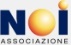 Ricordo a tutti l’importanza di sostenere le attività del nostro Oratorio anche attraverso l’iscrizione alla sua associazione.    Grazie!Per informazioni contattare Camilla n° 333 3294295(al momento dell’iscrizione, oltre a versare la quota, è necessario compilare il modulo e/o apporre una firma per il rinnovo)Domenica 20 gennaio – II Domenica del Tempo Ordinarioore 10.30	in chiesa parrocchiale: S. Messa Comunitaria – passaggio della stecca per i coscritti del 1968 ai coscritti del 1969ore 11.30	Benedizione delle Autoore 15.30	in oratorio: Incontro gruppo Azione Cattolicagiovedì 24 gennaioore 21.00	in oratorio: Incontro CatechistiDomenica 27 gennaio – III Domenica del Tempo Ordinarioore 10.30	in chiesa parrocchiale: S. Messa comunitariaore 11.30	in oratorio: Incontro genitori dei bambini di3a elementareore 16.00	in oratorio: incontro genitori 0-5 anniPrima e dopo le S. Messe di sabato 26 e Domenica 27 gennaioci sarà il Mercatino equo-solidaleInizio attività di TESSERAMENTO al              per l’anno 2019.Ricordo a tutti l’importanza di sostenere le attività del nostro Oratorio anche attraverso l’iscrizione alla sua associazione.    Grazie!Per informazioni contattare Camilla n° 333 3294295(al momento dell’iscrizione, oltre a versare la quota, è necessario compilare il modulo e/o apporre una firma per il rinnovo)